Situation Archetypes:

Motif Archetypes:What archetypes can we see in Bless Me, Ultima?  Write a thesis that would answer the question: What role does water play as an archetype in Bless Me, Ultima?  CharacterArchetype 1Archetype 2Explanation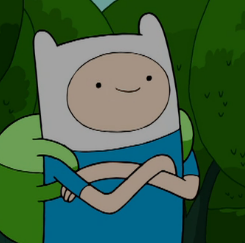 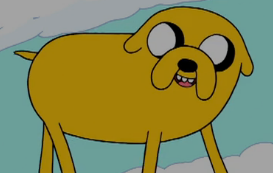 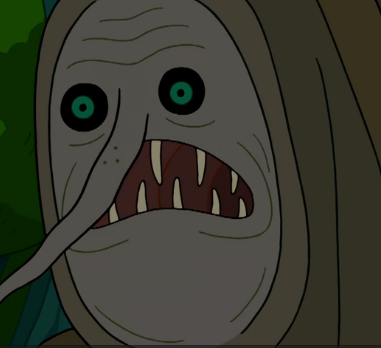 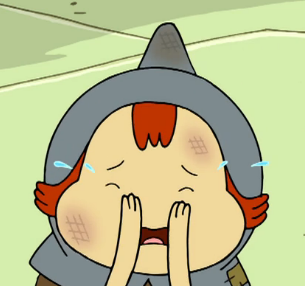 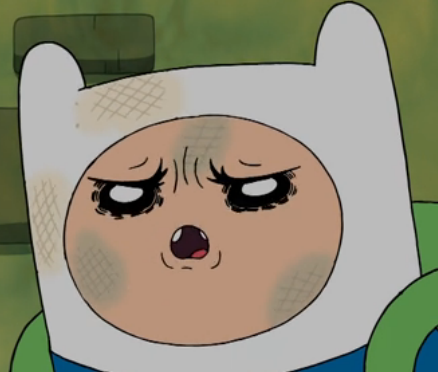 